Elément de raccordement asymétrique avec joint roulant USA 200-150Unité de conditionnement : 1 pièceGamme: K
Numéro de référence : 0055.0513Fabricant : MAICO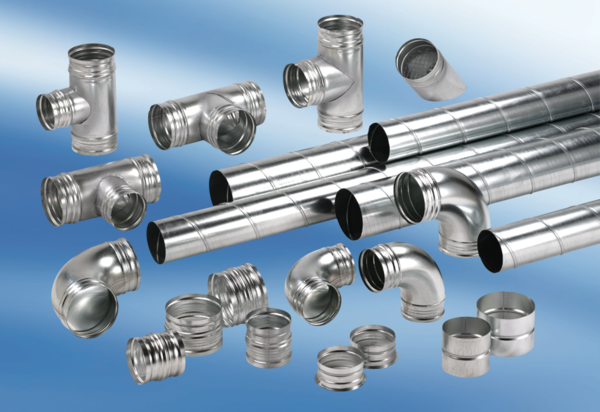 